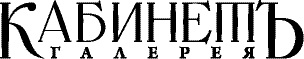 Уважаемые дамы и господа!Аукционный дом «Кабинетъ» 13 октября 2020 года приглашает вас на 33-й «Романовский» аукцион. На торги выставлены более 200 лотов так или иначе связанных с династией Романовых: автографы Императоров и Великих Князей, редкие фотографии и открытки, запечатлевшие членов Императорской Фамилии, парадные портреты Императоров, личные вещи и предметы быта из царских дворцов и великокняжеских резиденций, наградные часы, ордена, медали, знаки, царские экслибрисы, а также книги, в том числе редкие эмигрантские издания, посвященные Царственным мученикам.Откроет торги серия парадных портретов русских правителей от Екатерины II до Александра II. Отметим портрет Павла I (лот 4), выполненный маслом одним из художников круга В.Л. Боровиковского по каноническому образцу, а также портрет Императора Александра II в мундире Лейб-гвардии Преображенского полка (лот 7), созданный участником выставок ИАХ Артемием Груздиным (авторство было определено в ходе изучения картины перед аукционными торгами). Безусловными топ-лотами аукциона стали предметы из знаменитого сервиза «Золотой рубин» – шедевра русского стекольного производства (лоты 12, 13 и 13 bis). Этот уникальный образец дорогих эксклюзивных парадных дворцовых сервизов заказал Император Николай I в подарок на бракосочетание своей дочери Великой Княжны Ольги Николаевны с принцем Вюртембергским Карлом. Стеклянные части были выполнены на Императорском стеклянном заводе, а серебряные – на фабрике Карла Иоганна Тегельстена – одной из лучших фабрик второй четверти XIX в., исполнявшей придворные и государственные заказы на предметы из серебра и бронзы. Часть этого сервиза в настоящее время находится в собрании Государственного Исторического музея и, как гордость коллекции, экспонируется на выставке «Произведения Императорского стеклянного завода XIX — начала XX века из собрания Исторического музея».Несколько лотов относятся к истории императорской и великокняжеской резиденции Усово-Ильинское и связаны с именами Великого Князя Павла Александровича, московского генерал-губернатора Великого Князя Сергея Александровича и Великой Княгини Елизаветы Фёдоровны. Это предметы из их собственных сервизов (лоты 47, 48, 49, 50, 51), гостиный столик (52), мемориальная акварель Альберта Бенуа, созданная по заказу Великокняжеской четы и изображающая уголок Ильинского (лот 54), а также уникальный автограф Великой Княгини Елизаветы Фёдоровны – открытка, украшенная ею собственноручно рисунком в технике пошуар (лот 60). В традиционном для нашего аукциона разделе автографов на торги выставлены автографы Великого Князя Владимира Александровича (лот 31) и его супруги Великой Княгини Марии Павловны (лот 32), а также Великого князя Константина Константиновича (лот 33) и его супруги Елизаветы Маврикиевны (лоты 36 и 38).Несомненный интерес коллекционеров вызовут золотые жалованные часы фирмы Флерье, украшенные вензелем Великого Князя Михаила Александровича, брата Императора Николая II (лот 86) и жалованные часы с вензелем Великого Князя Андрея Владимировича (лот 85).Среди наград хочется обратить внимание знатоков на очень редкую медаль «За бой «Варяга» и «Корейца» при Чемульпо 27 января 1904 г.» (лот 120) в отличной сохранности. Библиофилы на нашем аукционе найдут не только редкие издания, но и коллекцию экслибрисов, исполненных бароном Арминием Евгеньевичем фон Фёлькерзамом для Императора Николая II и его детей, Великой Княжны Марии Николаевны и Цесаревича Алексея Николаевича.Желаем удачных покупок!С уважением, Аукционный дом «Кабинетъ».http://www.cabinet-auction.com/auction/41254/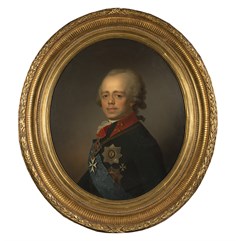 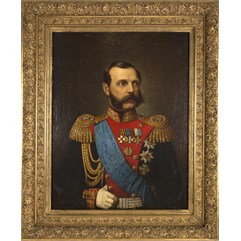 Лот 4. Портрет императора Павла I. Копия неизвестного художника с картины 
В.Л. Боровиковского (1796)Лот 7. Портрет Императора Александра II в мундире Лейб-гвардии Преображенского полка. Художник Артемий Груздин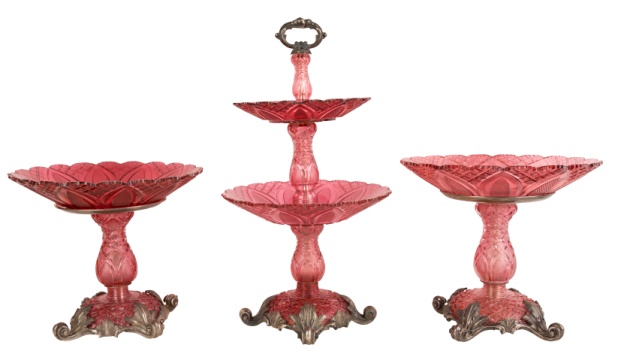 Лоты 13, 13bis. Предметы из сервиза «Золотой рубин» Великой Княжны Ольги НиколаевныЛоты 13, 13bis. Предметы из сервиза «Золотой рубин» Великой Княжны Ольги НиколаевныЛоты 13, 13bis. Предметы из сервиза «Золотой рубин» Великой Княжны Ольги НиколаевныЛоты 13, 13bis. Предметы из сервиза «Золотой рубин» Великой Княжны Ольги Николаевны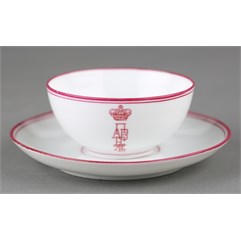 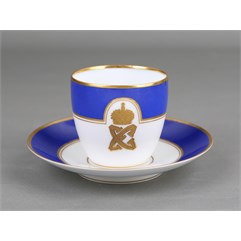 Лот 49. Чайная пара из сервиза Великого Князя Павла АлександровичаЛот 51. Кофейная пара из свадебного сервиза князя Сергея Александровича и Великой Княгини Елизаветы Федоровны 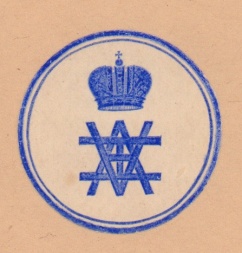 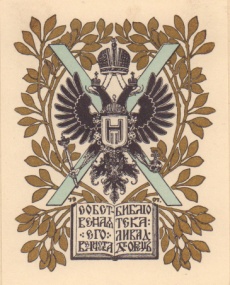 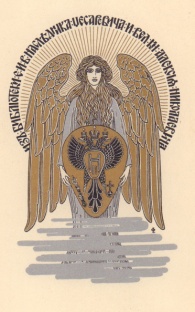 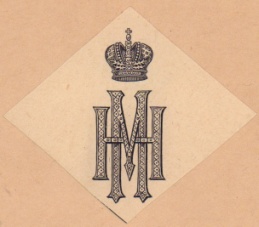 Лот 127. Экслибрис Императора Николая IIЛот 128. Экслибрис Императора Николая II «Собственная Его Величества библиотека Ливадийского дворца»Лот 130. Экслибрис Его Императорского Высочества Наследника Цесаревича и Великого Князя Алексея НиколаевичаЛот 129. Экслибрис Великой Княжны Марии Николаевны